Publicado en Valencia el 13/09/2021 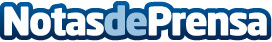 Atlas Tecnológico entra en Lanzadera, la aceleradora de Juan RoigColaborará día a día con cientos de start ups con el objetivo de generar sinergias que hagan realidad los proyectos Industria 4.0Datos de contacto:María Guijarro622836702Nota de prensa publicada en: https://www.notasdeprensa.es/atlas-tecnologico-entra-en-lanzadera-la Categorias: Emprendedores E-Commerce Recursos humanos Otras Industrias Innovación Tecnológica Digital http://www.notasdeprensa.es